Shoaib     Chemical Engineer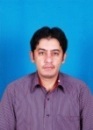 Competent professional offering formal education, valuable experience, skills and attributes for a solid career foundation within a reputed organization worldwide. Equipped with degree in Chemical Engineering and rich exposure in oil and gas field. Efficient, self-motivated and highly dedicated team player with strong analytical problem solving, organization, coordination, communication and interpersonal skills.StrengthsQualified Chemical Engineer with special focus in  Oil& Gas field.Strong Orientation in Contractor relationship.Excellent Analysis & Solutions Implementation.Handle Work Pressure with Ease & Efficiency.Adherence with Set Policies & Quality Standards.Strong Team Spirit with Leadership Ability.Adaptable– Flexible-Quick Learner.     QualificationsB.Sc. Chemical Engineering (Hon’s) 2002-2006University Of Engineering & Technology Lahore, PakistanCertifications / TrainingsNACE  CP3- Cathodic Protection Technologist -Dubai, UAE.  (Nov. 14 – 19, 2015) Result awaiting.Lead Auditor/QMS Auditor(ISO 9001:2008)– Abu Dhabi, UAE (Jun. 27 – Jul. 01, 2015).SSPC  Certified Protective Coating Inspector Level 1, 2 & 3 – Dubai UAE .  (Aug. 17 – 22, 2014).Project Management in Primavera P6 – Dubai, UAE.(Aug. 28 – 30, 2011).NACE  CIP2-Coating Inspector Program-Dubai, UAE.  (Apr. 18 – 23, 2010).IOSH “Managing Safely” – Abu Dhabi, UAE (Aug. 12 – 15, 2010).ADCO Safe Driving (ADSD) Training.Confined Space Awareness Training.H2S and Breathing apparatus training course form NumeroUno  Technical&Professional Training institute, Abu Dhabi  AchievementsExperienced in the field of chemical engineering for the development of process, production, and   quality of Products.Appreciation certificate for outstanding performance to ADCO Expansion of BAB Gas Compression Project- Phase 2.Internship certificate from “Pak-American Fertilizers” Iskenderabad, Pakistan. Excellent experience in Construction & Site Management, Installation/ Erection of Equipments, storage tanks & Piping.Expertise in managing testing, evaluation and installation of cathodic protection systems.Holds the distinction of executing numerous prestigious projects of large magnitude within a strict time schedule and cost & quality control.Having good experience in conducting various test procedure for evaluation purpose.Well experienced in the field of corrosion and cathodic protection systems.With guidance of renowned scholars in the field of catholic protection done CP survey, installation, testing and commissioning of new and existing CP units.Experienced in painting/coating, lining, insulation inspection and quality control.Gained comprehensive knowledge and thorough understanding in interpretation of drawings evaluating procedures, survey reports.Accomplished in diagnose and recommend remedies for system difficulties during survey.Gained understanding of  Isometric, P&ID’s and plant composite diagrams.           Career  History 									Oct 2014– Present      (TPI QA/QC Engineer)(Chemical Engineer)	Client: Abu Dhabi Company for Onshore Oil Operations (ADCO)              Project: Expansion of Bab Gas Compression Project (EBGCP) PHASE-2Responsibilities:Adhere to all relevant company and project related procedures and observe the necessary HSE                                                                                                                               requirements at all times.Review Project Specifications, applicable Codes, Standards, Procedures and Inspection Test Plans.Page1of 3Resolve problems and issues along the worksite. Ensure that acceptable level of safety, quality & productivity is maintained on the worksite and assure that project requirements are achieved.Ensuring the proper connectivity of required associated piping as per P & ID.Checking the suction and discharge lines as per P & ID.Kick off Meeting holding with rotating equipment manufacturer.Responsible to plan and perform duties involved with testing, evaluation and installation of cathodic protection systems to inhibit corrosion.Participation on training and several technical meeting.Able to work with specific objectives and instructions from seniors on drawings and specifications.Responsible to conduct various test to gather data for evaluation purposes.Verify the availability of material records & quality certificatesPerforming company surveillance, inspection and monitoring activities of cathodic protection in accordance with the approved Inspection and test plan (ITP).Supervision during construction/erection of piping, cross country pipeline for oil and gas, equipment, firewater and oil storage tanks, manifold station, HDD(horizontal directional drilling).Monitoring the Process control Parameters to achieve the consistent quality product.Clear understanding of Isometric, P&ID’s and plant composite diagrams. Verify contractor inspection records including records of calibration, inspection and test equipment.Issue Non-Conformance Report(NCR) and follow up until closure. Responsible for CP system installation, testing and commissioning.Coordinating for CP Installation and Commissioning activities of new and existing CP unit.Monitoring and maintenance trouble shooting, C.P. On / off potential survey, interference test with foreign pipelines at crossing locations, Soil resistivity & PH surveys.Monitoring the installation of cable to pipe connections, test lead points, junction boxes installation, deep well ground bed installation.Responsible to assemble data for preparation of final client report including service recommendation.Descon Engineering. Abu Dhabi Division              Sep2011–Aug 2014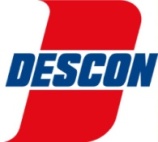 (Senior Engineer QA/QC)           Projects:PO Flare Recovery Project Borouge, Abu Dhabi Polymer Company.Ruwais Refinery Expension (RRE) Project, Takreer Abu Dhabi.Air Separation Unit for Nitrogen Generation  (Mirfa-1) Project, Gasco Abu Dhabi.Steam Reformer-2 Selas-Linde, Abu Dhabi.   Responsibilities:Reviewed engineering documents, method statements, and design changes as per client specifications.Adhered to all relevant company and project related procedures and observe the necessary HSE                                                                                                                    requirements at all times.Involved in joint inspection with client in order to satisfy the project standard, safety, performance & legislative requirement before ready for start upEnsured compliance with QA/QC procedures, ITP and Method Statements and ensured all tests are carried out as per Contract requirements.Reviewed ITP & procedures as per the Job Specification/ Client / Code requirements.Maintained all QA/QC documents related to project and prepare final QA/QC dossier. Inspection of equipment’s done according to the specification, types, direction, tag number and size of valves, flow instruments, orifice, etc.Was responsible for Piping erection operations and pipe supports installation in accordance with schedule, Procedures, Specifications and Priorities.Carried out final P&ID check of installed piping systems in the module.Coordinated with project manager and administer efficient working of construction process and monitor lifecycle of all projects.Provided technical support to all management processes and maintain and update all logs and document.Identified and resolved all technical issues in construction process prepared an effective schedule.Was responsible for overall management and execution of painting and insulation work as per contract.Monitored the Process control Parameters to achieve the consistent quality product.Planned and monitored for optimum utilization of equipment and manpower.Discussed problems with manager to achieve targets.Prepared weekly, monthly and quarterly progress vs. target achievement reports.Organized plans for execution of Pre-commissioning / commissioning activities.Page2of 3XervonIndustrial Services L.L.C Abu Dhabi             Jan 2009–Aug 2011          (Site Engineer)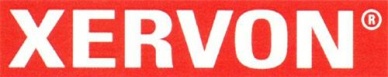           Project:Ethylene Steam Cracking 07 Furnaces Borouge-II Ruwais, Abu Dhbi.          Responsibilities:Achieved quality targets, drawn up quality plans & test schedule.Interacted with clients to gather the quality requirements.Ensured that established quality standards of the company are fully complied with while offering services to clients.Coordinated with Project Management Team (PMT) for Technical Queries, Log book entries, NCR’s and follow for closing and took necessary corrective/preventive actions within the scheduled time.   Prepared the entire document for Audit regularly to ensure the document control and calibration of instruments.Performed quality tests as per standards.Prepared QC reports and Documentation of ISO9001 & ISO14001 records.Experienced in various Destructive & Non-Destructive inspection techniques in accordance with ASTM & NACE standards.Prepared make-up plan for backlog activities, if any. Coordinate with project manager for necessary supports and resources mobilization as per schedule.Monitored to find out areas of concern and to resolve the related issues.Team work done for execution plans of the project.Prepared monthly cost control reports and submitted to the manager. Worked under pressure & multicultural environment.Achieved consistent client satisfaction.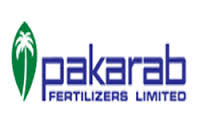 Pak-Arab Fertilizers Ltd. Pakistan.                           Jun2006– Dec 2008          (Production/Process Engineering Section)          Responsibilities:Worked in process engineering section(Ammonia Plant) with the following responsibilitiesProcess monitoring, optimization and trouble shooting.Plant and equipment performance and efficiency evaluation.Energy audit and material balance report preparation.Loading , unloading and technical evaluation of catalysts.Chemical cleaning and passivation of newly installed waste heat boiler.Feasibility study of different proposed modifications by operational staff.Inventory control of catalysts and chemical used at ammonia unit.Worked as a trainee engineer in production department(Ammonia Plant) with the following responsibilities,Study of API’s, Ammonia, Urea and Utilities Plants with help of PFD’s and P&ID’s.Study of De-Sulphurization, Reforming, Benfield, synthesis and Refrigeration Sections.Worked in shifts for plant operational studies.Participation in Fire Fighting and Ammonia Disaster Handling Drills.Training at the Ammonia Plant as a trainee Operation Engineer.Projects Executed in University:Design Report on the Production of 300 Tons Per Day (TPD) of Di-ammonium Phosphate: To describe the effects of phosphorous, factors enhancing the efficiency of fertilizer, consumption of fertilizer. Studied the availability of raw materials, compared different production processes using   material balance, energy balance and cost estimation. Described equipment design and selection. To evaluate equipment specification, instrumentation and process control. Studied the environmental aspects. A  Study Report on the growth of chemical process industries in Pakistan (1947-2004)–Studied the available chemical process industries in Pakistan, analyzed the industrial growth in a specific period and concluded the factors which influenced the lower growth.   IT  SkillsOperating Systems			: Windows,(XP, VISTA,Windows7&8)            Programming Languages	             : C,C++, Visual Basic 6.0	          Planning and Management Software	: Mat lab, Photoshop, Ms Visio& Primavera P6             Personal Details         Nationality	: Pakistani          Date of Birth	: 25th February1982          Marital Status	: Married           Gender	: Male          Driving License	: Valid UAE D/L           Languages	: English, Urdu, Arabic& Punjabi                ReferenceWill be provided on demand.Page3of 3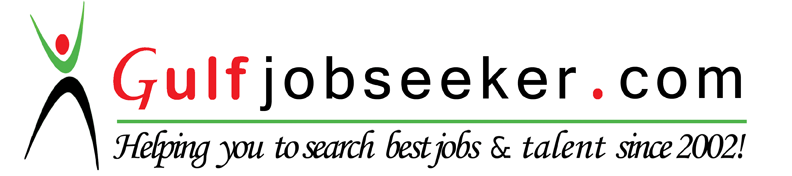 